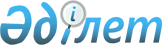 О признании утратившими силу некоторых решений Тимирязевского районного маслихатаРешение Тимирязевского районного маслихата Северо-Казахстанской области от 7 февраля 2017 года № 10/2. Зарегистрировано Департаментом юстиции Северо-Казахстанской области 23 февраля 2017 года № 4064      В соответствии со статьей 27 Закона Республики Казахстан от 06 апреля 2016 года "О правовых актах" Тимирязевский районный маслихат РЕШИЛ:

      1. Признать утратившими силу следующие нормативные правовые акты, принятые Тимирязевским районным маслихатом:

      - решение от 07 октября 2015 года № 41/2 "Об утверждении Положения государственного учреждения "Аппарат Тимирязевского районного маслихата" (зарегистрировано в Реестре государственной регистрации 13 ноября 2015 года № 3453, опубликовано в газетах "Көтерілген тың" 21 ноября 2015 года, "Нива" 21 ноября 2015 года);

      - решение от 10 февраля 2016 года № 47/3 "Об утверждении методики оценки деятельности административных государственных служащих корпуса "Б" государственного учреждения "Аппарат Тимирязевского районного маслихата" (зарегистрировано в Реестре государственной регистрации 18 марта 2016 года № 3664, опубликовано в газетах "Көтерілген тың" 31 марта 2016 года, "Нива" 31 марта 2016 года).

      2. Настоящее решение вводится в действие со дня его первого официального опубликования.


					© 2012. РГП на ПХВ «Институт законодательства и правовой информации Республики Казахстан» Министерства юстиции Республики Казахстан
				
      Председатель X сессии
районного маслихата

С. Мустафин

      Секретарь
районного маслихата

С. Мустафин
